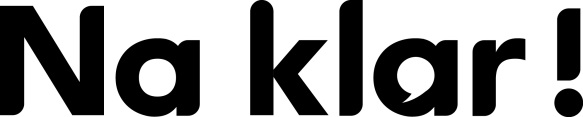 Antwoorden Flotte Frage onderbouw havo/vwo, week 11, 2020Ein junger Maler1. Persönliche Antwort.2. Persönliche Antwort.3. Mikail hat einen eigenen Kunstraum (c) im Keller: das ist sein Atelier.4. Mikail hat mit dem Malen angefangen, als er vier (d) Jahre alt war.5. Das erste Bild von Mikail hat sein Vater auf Facebook (a) gepostet. Er bekam hunderte von Likes.6. YouTube-Videos dienen als Inspiration (f) für Mikails Kunstwerke. So bekommt er neue Ideen für seine Kunstwerke.7. Mikail hat zweimal im Jahr eine eigene Ausstellung (b). Dabei werden seine Bilder gezeigt. Das organisiert sein Vater.8. Mikails Bilder sind nicht so billig. Sie kosten bis zu 13.000 (e) Euro.